Martfű Város Polgármesterétől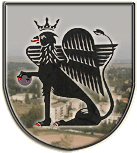 5435 Martfű, Szent István tér 1. Tel: 56/450-222; Fax: 56/450-853E-mail: titkarsag@ph.martfu.huElőterjesztésa város címeréről és zászlajáról, használatuk rendjéről szóló önkormányzati rendeletreMartfű Város Önkormányzata Képviselő-testületének 2016. szeptember 29-i üléséreElőkészítette:	Szász Éva jegyzőVéleményező:	Pénzügyi, Ügyrendi és Városfejlesztési BizottságDöntéshozatal:	minősített többség Tárgyalás módja:	nyilvános ülésIndokolása város címeréről és zászlajáról, használatuk rendjérőlszóló …./2016.(…..) önkormányzati rendelethezA Képviselő-testület az önkormányzati rendeletek felülvizsgálatáról szóló 47/2016.(IV.28.) határozatában 2016. december 31-i határidővel rendelte el a város címeréről és zászlajáról szóló 19/2008.(X.31.) rendelet módosítását.A jelenleg hatályos önkormányzati rendelet több rendelkezése pontosításra szorul, valamint a rendelet alkotására felhatalmazást adó törvények sincsenek már hatályban, ezért a rendelet hatályon kívül helyezése és új rendelet alkotása szükséges.§-hozAz önkormányzati jelképekről rendelkezik a §.§-hozA címer leírását tartalmazza a rendelkezés.3-6. §-hozA címer engedély nélküli, valamint engedélyköteles használatára, az engedély iránti kérelemre, az engedély tartalmára vonatkozóan tartalmaznak rendelkezéseket a §-ok.A jelenleg hatályos rendeleti szabályozáshoz képest a tervezet a címer és zászló engedélyhez kötött használatáért díjfizetési kötelezettséget nem ír elő, tekintettel arra, hogy az ilyen kérelmek elvétve fordulnak elő, az ebből származó bevétel elenyésző, ugyanakkor az adminisztrációs teher nagy.7. §-hozA zászló leírását tartalmazza a rendelkezés.8. §-hozA zászló használatára vonatkozó előírásokról rendelkezik a §.9. §-hozA hatályba lépésről és a hatályon kívül helyezésről rendelkezik a §.Hatásvizsgálata város címeréről és zászlajáról, használatuk rendjérőlszóló …./2016.(…..) önkormányzati rendelethezTársadalmi-gazdasági, költségvetési hatása:Az önkormányzat jelképeinek használatára vonatkozó szabályozást a Képviselő-testületnek rendeletbe kell foglalnia annak érdekében, hogy azokat a városhoz méltó módon használják az érintettek.Környezeti és egészségi hatása, következményei:nincsAdminisztratív terheket befolyásoló hatás:A rendelet-tervezet elfogadása adminisztratív terhek csökkenésével jár, tekintettel arra, hogy a jelképek engedélyhez kötött használatáért díjfizetési kötelezettséget nem állapít meg.A jogszabály megalkotásának szükségessége, a jogalkotás elmaradásának várható következményei:A rendelet megalkotásának elmaradása az önkormányzati jelképek méltatlan használatát eredményezheti.A jogszabály alkalmazásához szükséges személyi, szervezeti, tárgyi és pénzügyi feltételek:Rendelkezésre állnak.Martfű, 2016. szeptember 29.Dr. Papp Antal polgármesterMARTFŰ VÁROS ÖNKORMÁNYZATAKÉPVISELŐ-TESTÜLETÉNEK../2016.(……) önkormányzati rendeletea város címeréről és zászlajáról, használatuk rendjérőlMartfű Város Önkormányzatának Képviselő-testülete Magyarország Alaptörvénye 32. cikk (2) bekezdésében meghatározott eredeti jogalkotói hatáskörében a 32. cikk (1) bekezdés a) pontjában foglalt feladatkörében eljárva a város címeréről és zászlajáról, használatuk rendjéről a következő rendeletet alkotja.1. Az önkormányzat jelképei1. §	 Az önkormányzat jelképei, mint a településre utaló szimbólumok: a címer és a zászló.2. A címer leírása2. § 	Martfű város címere kissé kerekített oldalú, háromszögű pajzsban helyezkedik el. A pajzsmező alapszíne az arany.A címerpajzs vezérmotívuma a GRIFF (latinul: GRYPHUS), amelynek oroszlán teste és sas feje van. Az éleselméjűség és a látnoki képesség szimbóluma. A griff ezüströgöt tart a karmaiban, őrizve a várost, védve gyarapodását. 3. A címer használatának köre és szabályai3. §	(1)	Az Önkormányzat címerét, mint díszítő és utaló jelképet engedély nélkül lehet használni:a)	az önkormányzat zászlaján és annak változatain,b)	az önkormányzat szerveinek készített levélpapírok fejlécén, borítékján,c)		az önkormányzat által kiadott díszoklevélen, emléklapon, jelvényeken, kitüntető, vagy emlékérmeken, d)	az önkormányzat intézményei bejáratánál, irodáiban,e)	a városba vezető utak mellett a közigazgatási határnál lévő táblán,f)		az önkormányzat és szervei által megjelentetett, a település életével foglalkozó kiadványokon, meghívókon, emléktárgyakon,g)	a városi lap címoldalán,h)	idegenforgalmi propagandában, nemzetközi kapcsolatokban,i)		a város kulturális- és sportszervezeteinek emléklapjain, jelvényein, érmein, cserezászlóin és egyéb jelképein.(2)	Az állami és helyi címer együttes használata esetén az állami címernek – különösen elhelyezésével, a címer méretével – elsőbbséget kell biztosítani.4. §		A 3. § (1) bekezdésében meghatározottakon kívül más jogi vagy természetes személy számára az általa készített kiadványokon, termékeken az önkormányzat címerének használatát – kérelemre – a polgármester engedélyezi. 5. §	(1)	A címer használatára vonatkozó kérelemnek tartalmaznia kell:a)	a kérelmező megnevezését, címét,b)	a címer használat módját,c)	az előállítani kívánt mennyiséget (darabszámot),d)	a címer előállításának anyagát,e)	a terjesztés, fogalomba hozatal esetén annak módját,f)	a használat időtartamát,g)	a címerrel díszítendő tárgy leírását (rajzát, fényképmásolatát),h)	a felhasználásért felelős személy megnevezését.(2)	A címer használatára vonatkozó engedélynek tartalmaznia kell:	a)	az engedélyes megnevezését és címét, 	b)	az előállítás anyagát,	c)	az engedélyezett felhasználás célját,	d)	az előállításra engedélyezett mennyiséget (darabszámot),	e)	a felhasználás idejét, az engedély érvényességének időtartamát,	f)	a terjesztés, forgalomba hozatal módjára vonatkozó esetleges kikötéseket,	g)	a címer felhasználásáért felelős személy megnevezését.(3)	A kiadott engedélyekről nyilvántartást kell vezetni.(4)	A kiadott engedélyt a polgármester visszavonhatja, ha a címer használata a település hírnevét sértené.6. §	(1)	Az Önkormányzat címerének kicsinyítése csak olyan mértékű lehet, hogy az ne sértse a hiteles ábrázolást. 	(2)	Amennyiben nincs lehetőség az önkormányzat címere eredeti színben való ábrázolására, akkor csak a hordozó tárgy anyagának (fém, fa, bőr, kerámia, stb.) színében, de a heraldika általános szabályainak és színjelzéseinek megtartásával történhet. 4. A zászló leírása7. §	(1)	Martfű város zászlaja téglalap alakú, világoskék, fehér, világoskék színű sávos selyem, középen a fehér színű sávban a város címere eredeti színezésű hímzéssel. 		Alatta félkörben a „MARTFŰ” felirat szerepel, arany hímzéssel. 		A zászlót arany rojtozás díszíti.	(2)	A zászló méretaránya: 2:1, alapmérete 2x1 méter, a címer 50x40 cm.	(3)	Az Önkormányzat zászlaja a Városháza dísztermében kerül elhelyezésre. 5. A zászló használata8. §	(1)	A zászló, vagy annak méretarányos változatai használhatók:	a)	Magyarország Alaptörvénye J) cikkében rögzített nemzeti ünnepek alkalmával a Magyarország zászlajával együtt,	b)	a város életében jelentős események, ünnepségek, rendezvények alkalmával más hivatalos zászlóval (zászlókkal) együtt,	c)	a képviselő-testület ülései alkalmával önállóan az ülés helyszínén,	d)	a települések közötti bel- és külföldi kapcsolatokban,	e)	minden, a várossal összefüggő, vagy az Önkormányzat részvételével rendezett eseményen.(2)	Magyarország zászlaja és a városi zászló együttes használata esetén biztosítani kell, hogy a városi zászló Magyarország zászlajának jelentőségét ne kisebbítse.(3)	A zászló előállításának, felhasználásának engedélyezésére a címerre vonatkozó szabályokat kell alkalmazni.6. Záró rendelkezések9. §	(1)	Ez a rendelet 2016. október 1-jén lép hatályba.	(2)	Hatályát veszti Martfű Város Önkormányzata Képviselő-testületének 19/2008.(X.31.) rendelete.	Dr. Papp Antal 							Szász Éva	polgármester								jegyző